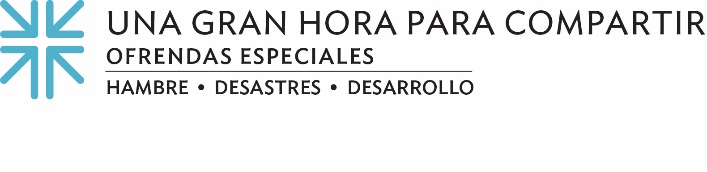 Una Gran Hora de Compartir ayuda a cultivar la comida y a los futuros líderesTrinity White Plume acaba de cumplir 13 años. Al igual que los jardines que acaba de aprender a plantar y cuidar, está creciendo de manera extraordinaria.Trinity vive en la Reserva India de Pine Ridge en Dakota del Sur; aproximadamente del tamaño del estado de Connecticut, sólo hay una tienda de comestibles. Además, el condado de Oglala Lakota, donde se encuentra la reserva, tiene el ingreso per cápita más bajo del país y figura constantemente como el condado más pobre de la nación.  Durante la pandemia, lo que ya era un desierto de comida se ha convertido en algo aún más importante, lo que aumenta el desafío de la accesibilidad a los alimentos para la familia de Trinity y todas las familias que viven en Pine Ridge. Gracias a las donaciones de Una Gran Hora para Compartir, los proyectos de jardines de Owe Aku están marcando la diferencia.Owe Aku es una organización sin fines de lucro y de base que pone a las personas a cargo de su propio suministro de alimentos, nutrición, salud y bienestar recuperando la sabiduría ancestral y enseñando la historia y la cultura de Lakota. La Iglesia Presbiteriana (EE. UU.) es aliada con Owe Aku a través del Programa Presbiteriano contra el Hambre (PHP), apoyado por donaciones a Una Gran Hora de Compartir.Para los Lakota, hay una fuerte conexión espiritual entre la tierra y la gente. "Aunque tradicionalmente no somos un pueblo agrícola, hemos evolucionado para querer preservar la tierra, y preservar a la gente en la tierra, al comenzar nuestro proyecto de jardín", dijo el director de desarrollo Kent Lebsock. "Pensamos que la mejor manera de hacerlo es con las familias, y especialmente con los jóvenes." Y así nació la Ama’s Freedom School, que anima a los jóvenes a aprender no sólo sobre el cultivo de alimentos, sino también sobre las plantas medicinales y ceremoniales que se han utilizado durante generaciones.Trinity es una líder joven y emergente con el potencial de llevar adelante el programa durante muchos años. Asiste y ayuda en cada clase y taller organizado por Owe Aku, y, a su vez, ella y los otros estudiantes han comenzado a enseñar a sus familias. Trinity también está demostrando que tiene talento en otras áreas que benefician a la reserva, ayudando con la contabilidad y otros trabajos de oficina."Quiero aprender mis tradiciones de la Ama’s Freedom School para poder mantenerlas vivas para las generaciones futuras", dice. Con nuestro apoyo, creemos que de hecho seguirá creciendo y marcando la diferencia.Las donaciones para Una Gran Hora de Compartir ayuda a abordar las causas fundamentales del hambre en lugares de todo el mundo, como la Reserva India de Pine Ridge y otros donde la seguridad alimentaria es una necesidad seria. Por favor, den generosamente, porque cuando todos hacemos un poco—el resultados sera mucho.Oremos ~ Dios que planta jardines y cuida de la gente, haznos jardineros contigo y con todas aquellas personas que necesitan alimento. Que lo que damos, lo que conservamos y lo que cultivamos haga que la vida sea un alimento para todas las personas. Amén.